Publicado en España el 08/03/2019 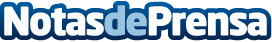 Aumenta el número de mujeres interesadas en incorporarse al mercado laboral Tech según KeepCoding Del total de asistentes al primer Récord Guinness del ámbito Tech, celebrado en Madrid el pasado mes de enero, un 40% era mujer. Una apuesta de las nuevas generaciones: según datos de KeepCoding, no existen grandes diferencias entre el número de hombres y mujeres matriculados en sus bootcamps para aprender a programar desde cero; algo que sí ocurre en programación avanzada, donde las féminas sólo representan el 20% de los inscritosDatos de contacto:Ana LópezNota de prensa publicada en: https://www.notasdeprensa.es/aumenta-el-numero-de-mujeres-interesadas-en_1 Categorias: Sociedad Programación Software http://www.notasdeprensa.es